              RETROALIMENTACION DE GUIA Nº2 ED. FÍSICA Y SALUD 3° BÁSICO Nombre_______________________________________ Curso: _______ Fecha: _______Ejercitación de contenidosSegún lo visto en la clase escribe y responde en tu cuaderno.1.- Realiza un rectángulo y dibuja 2 ejemplos de Autocuidado. .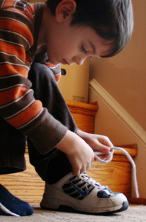 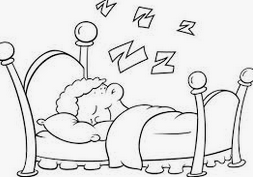 2.-Dibuja el recuadro, luego nombra las frutas y verduras que conozcas según su color.3.- Realiza un triángulo y dibuja un almuerzo saludable.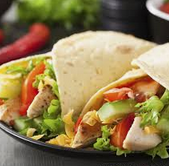 4- Dibújate realizando una actividad física y un ejercicio físico.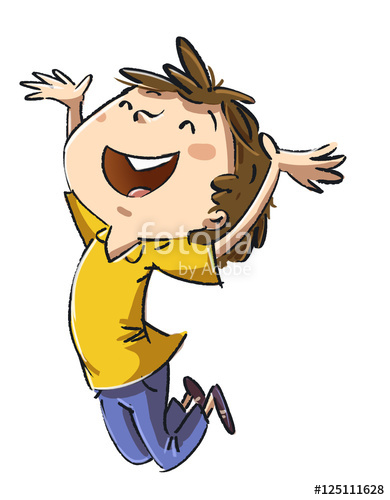 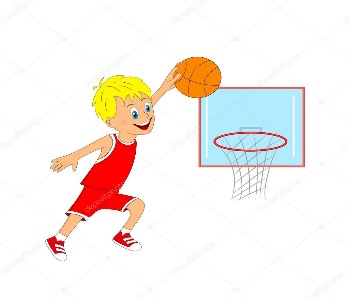       ROJO    AMARILLO       VERDEPIMENTONPLATANOLECHUGATOMATELIMONAPIOFRUTILLAPERABROCOLI